微生物农药中心实验综合楼维修改造工程跟踪周报跟踪单位：湖北众信工程造价咨询有限公司跟踪人员： 杨柳跟踪时间：2023年7月24日~2023年7月30日跟 踪 日 志工程名称：微生物农药中心试验综合楼维修改造工程工程名称：微生物农药中心试验综合楼维修改造工程工程名称：微生物农药中心试验综合楼维修改造工程日期：2023年7月30日星期日记录人：杨柳一、工程概况：施工内容：外立面窗、室内装饰装修、强弱电系统、生活给排水系统。施工单位：湖北中斌建设工程有限公司。合同：本合同采用综合单价合同，工程量据实结算，合同金额： ¥ 7061531.19 （人民币 柒佰零陆万壹仟伍佰叁拾壹元壹角玖分 ），其中暂列金¥700000元（人民币 柒拾万）。合同工期：90天。施工进展：1.架空层、首层大厅地砖铺贴；2.卫生间洁具安装；3.屋面防水卷材施工；4.吊顶施工；5.1-3层墙面乳胶漆施工；架空层、首层大厅地砖铺贴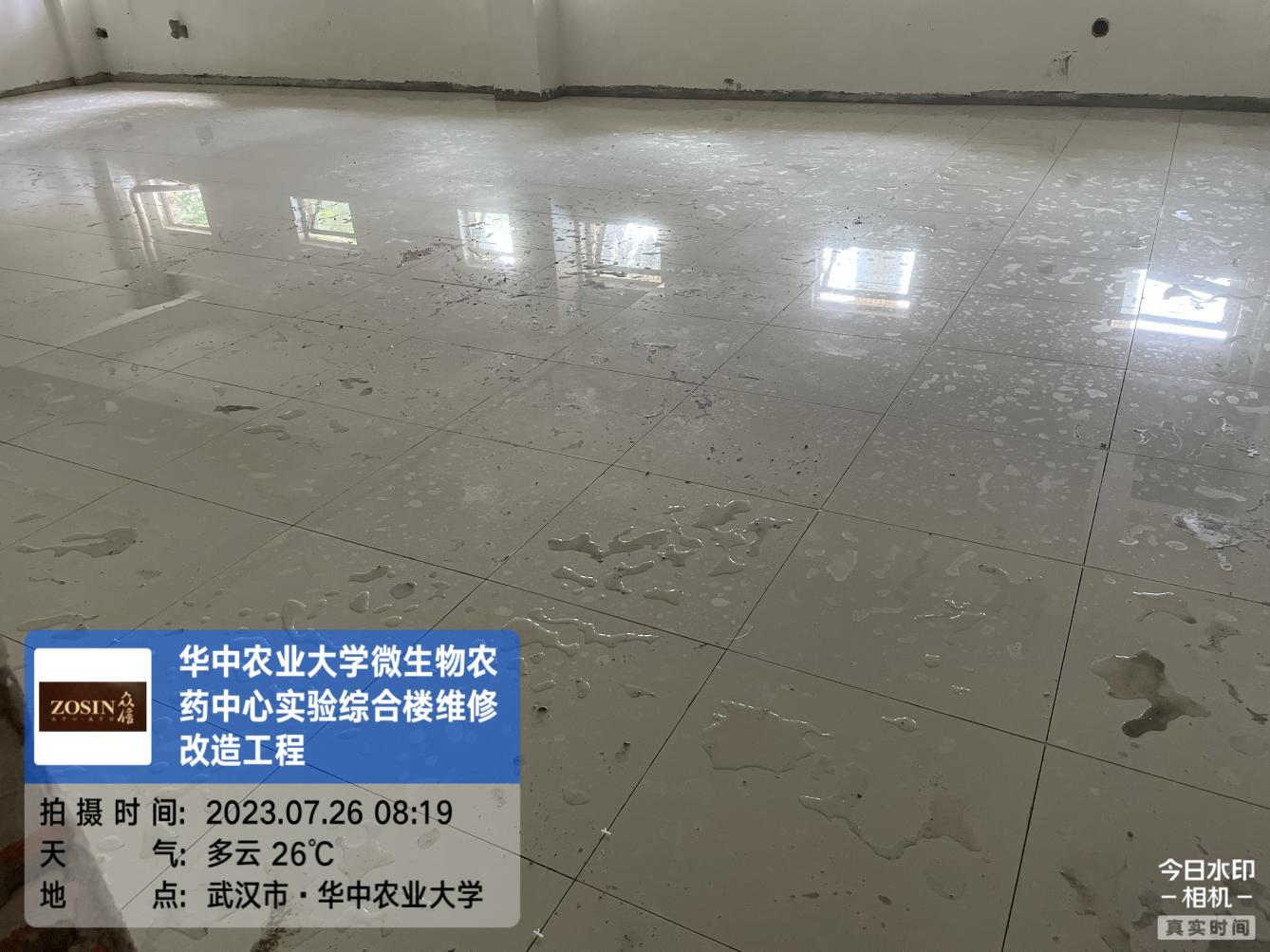 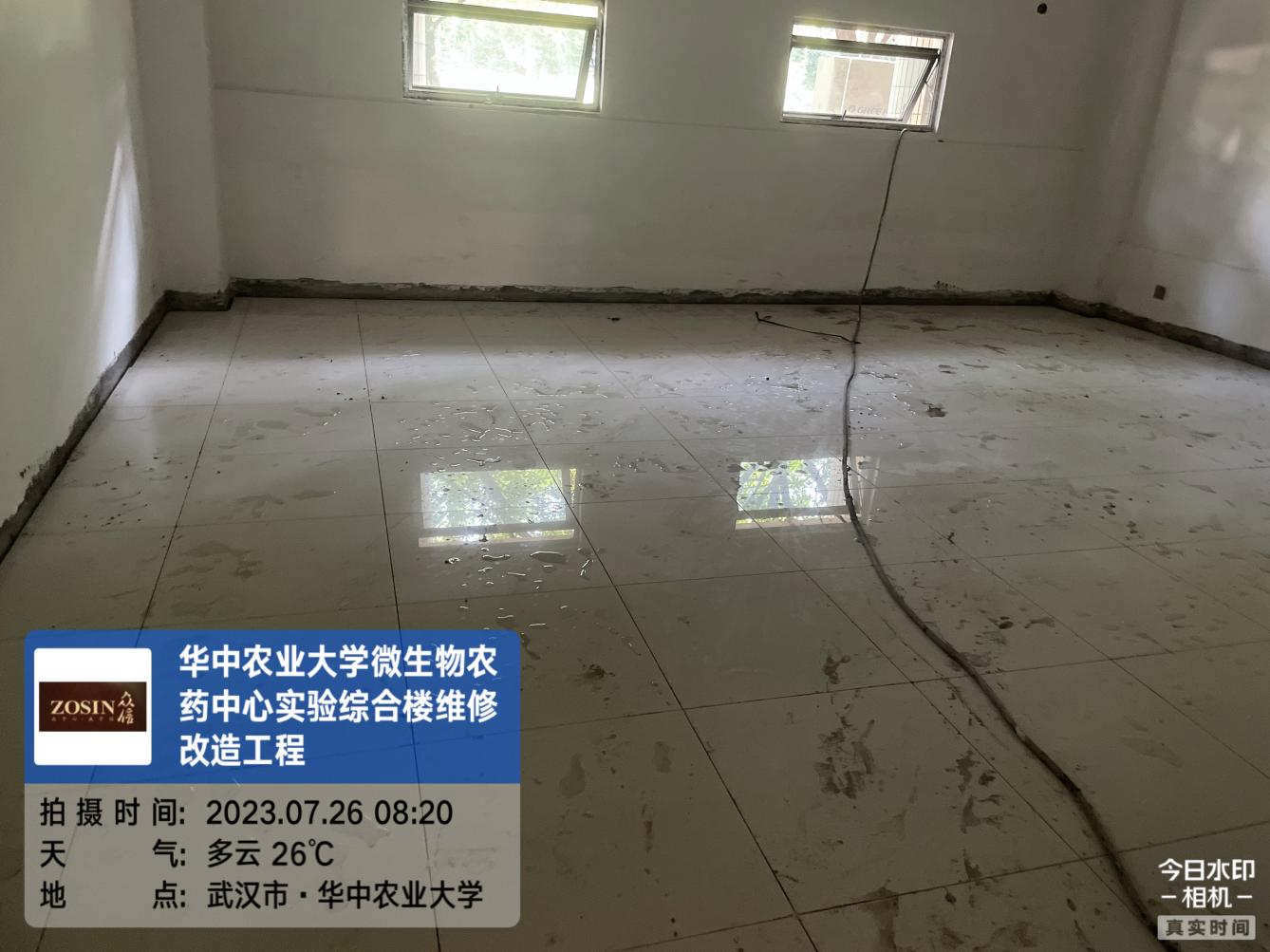 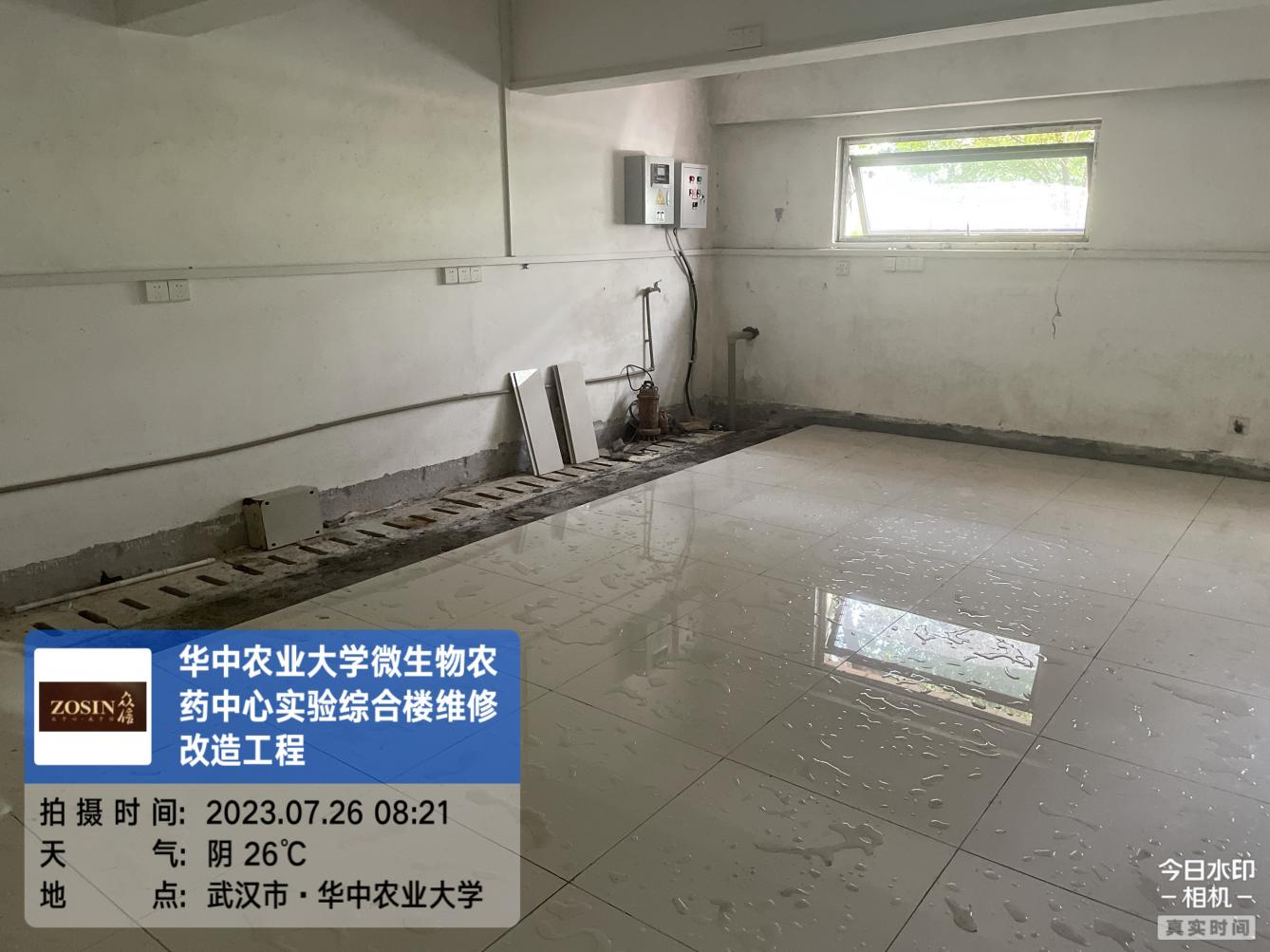 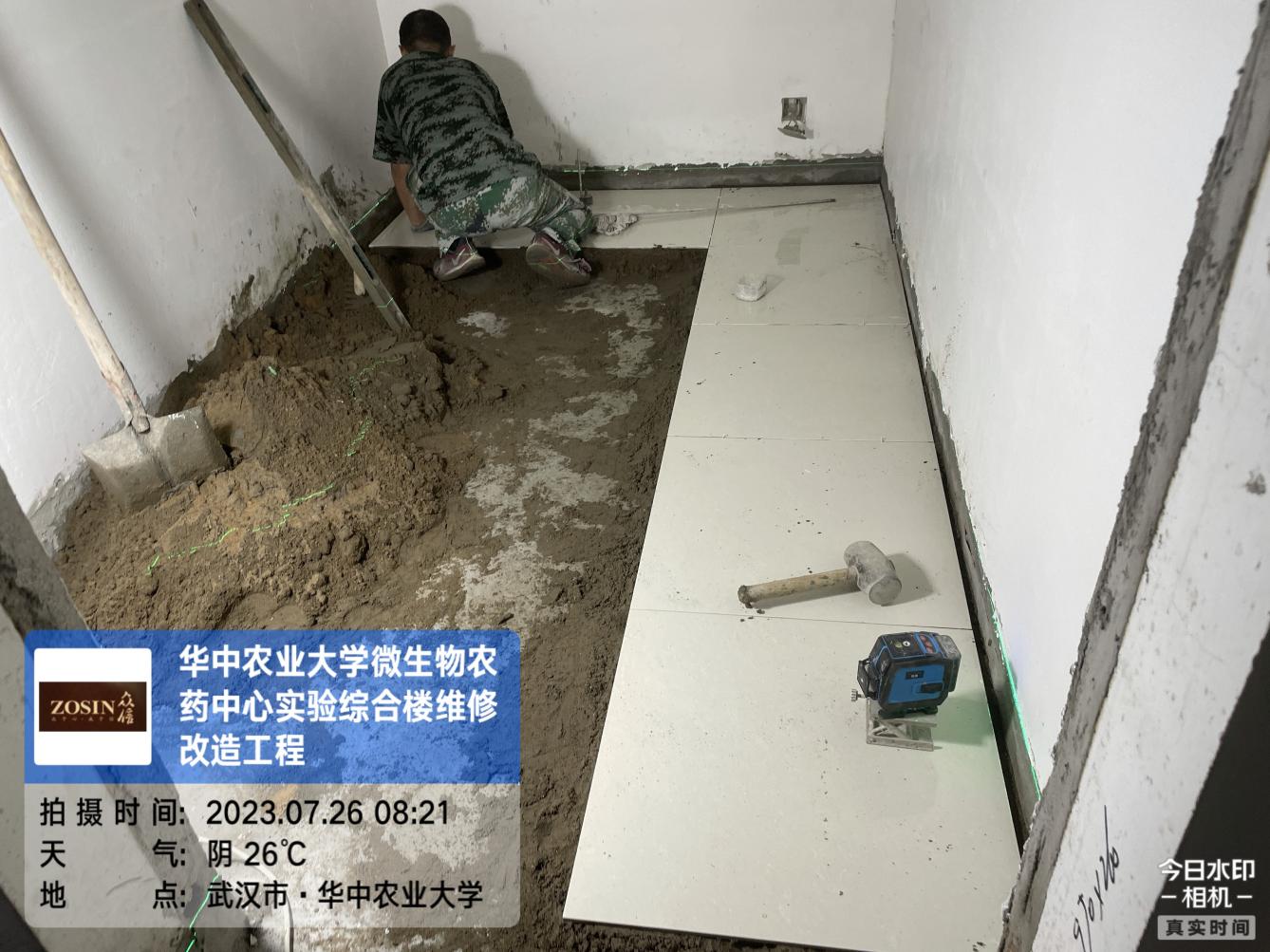 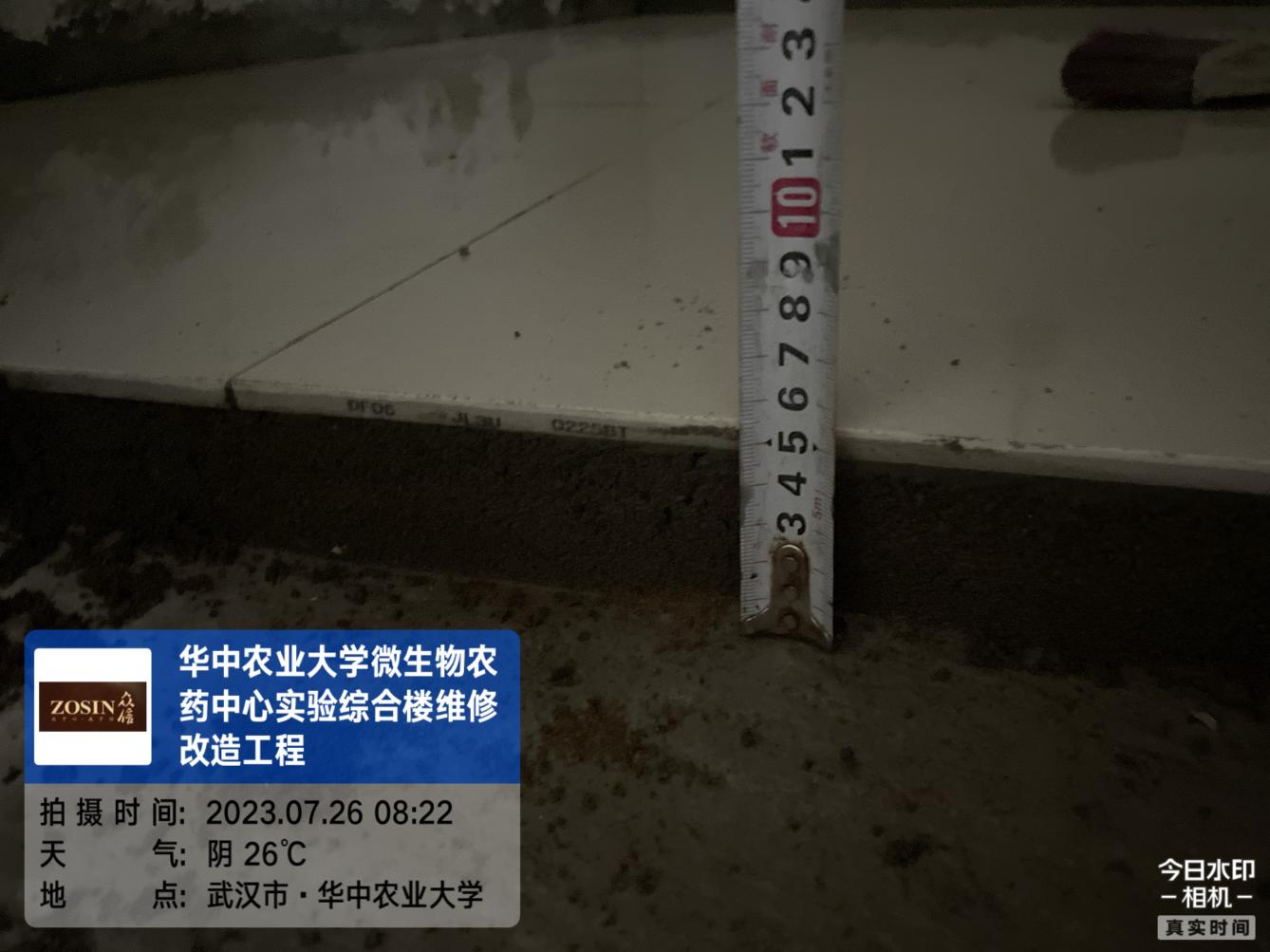 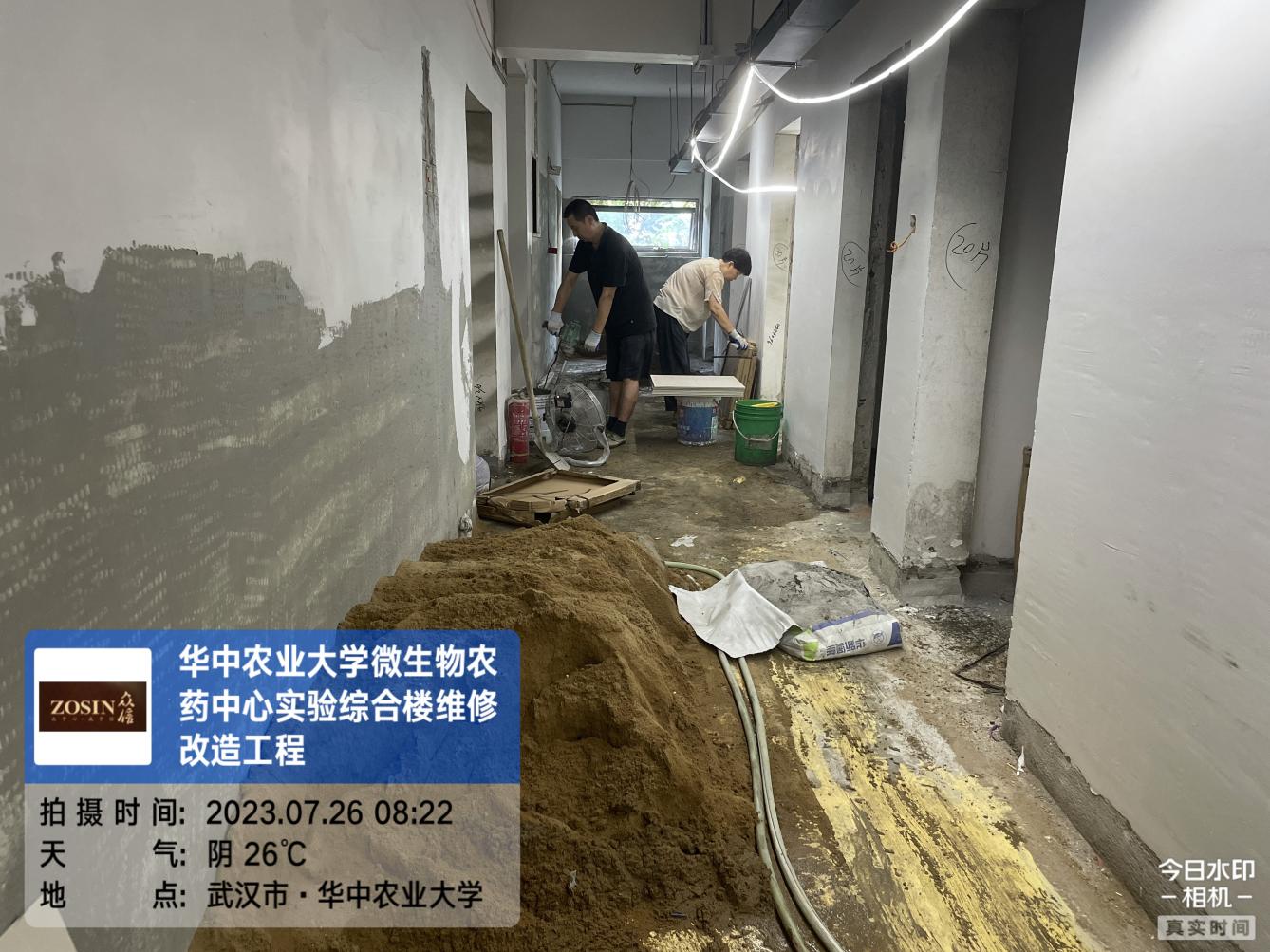 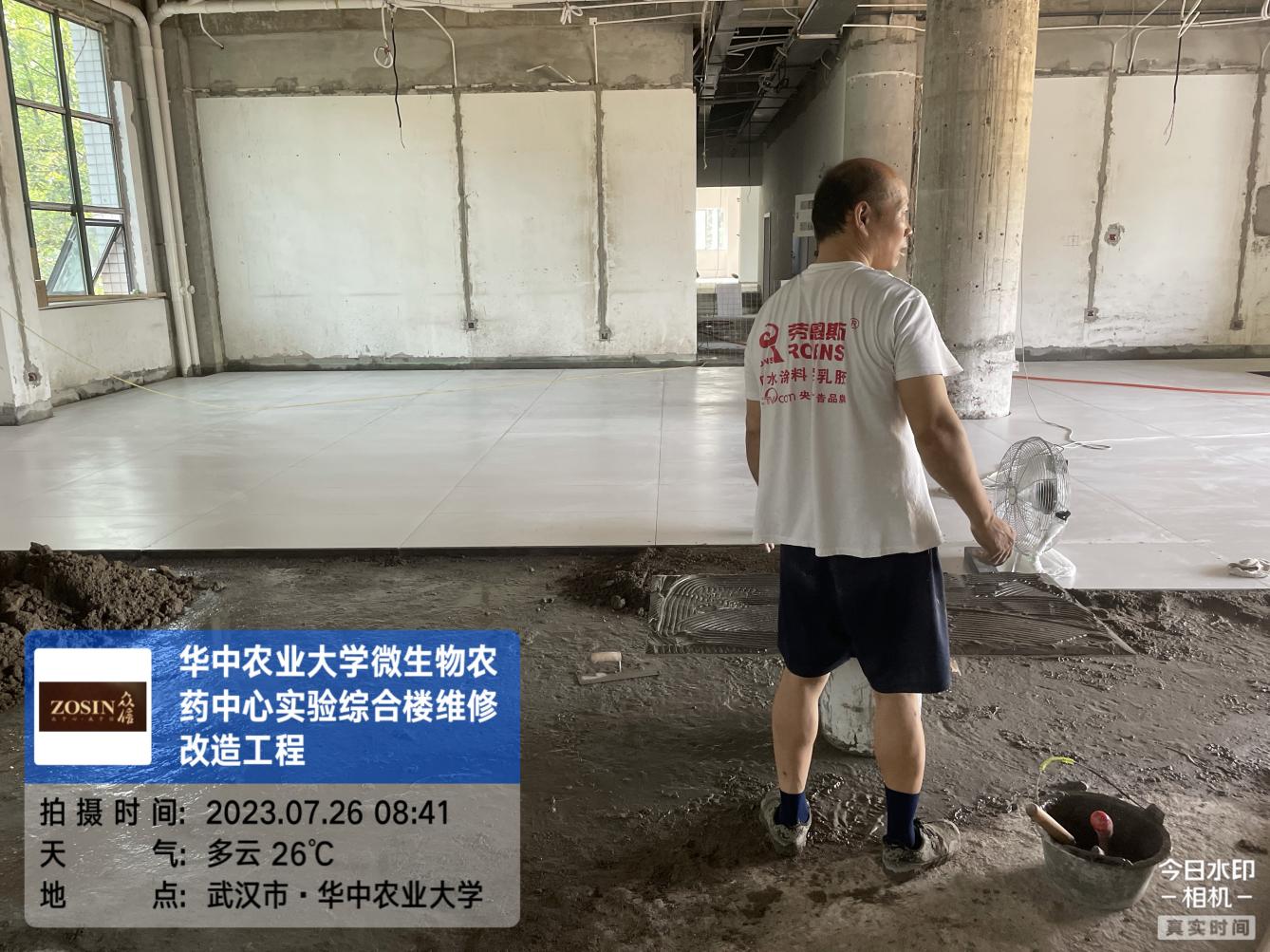 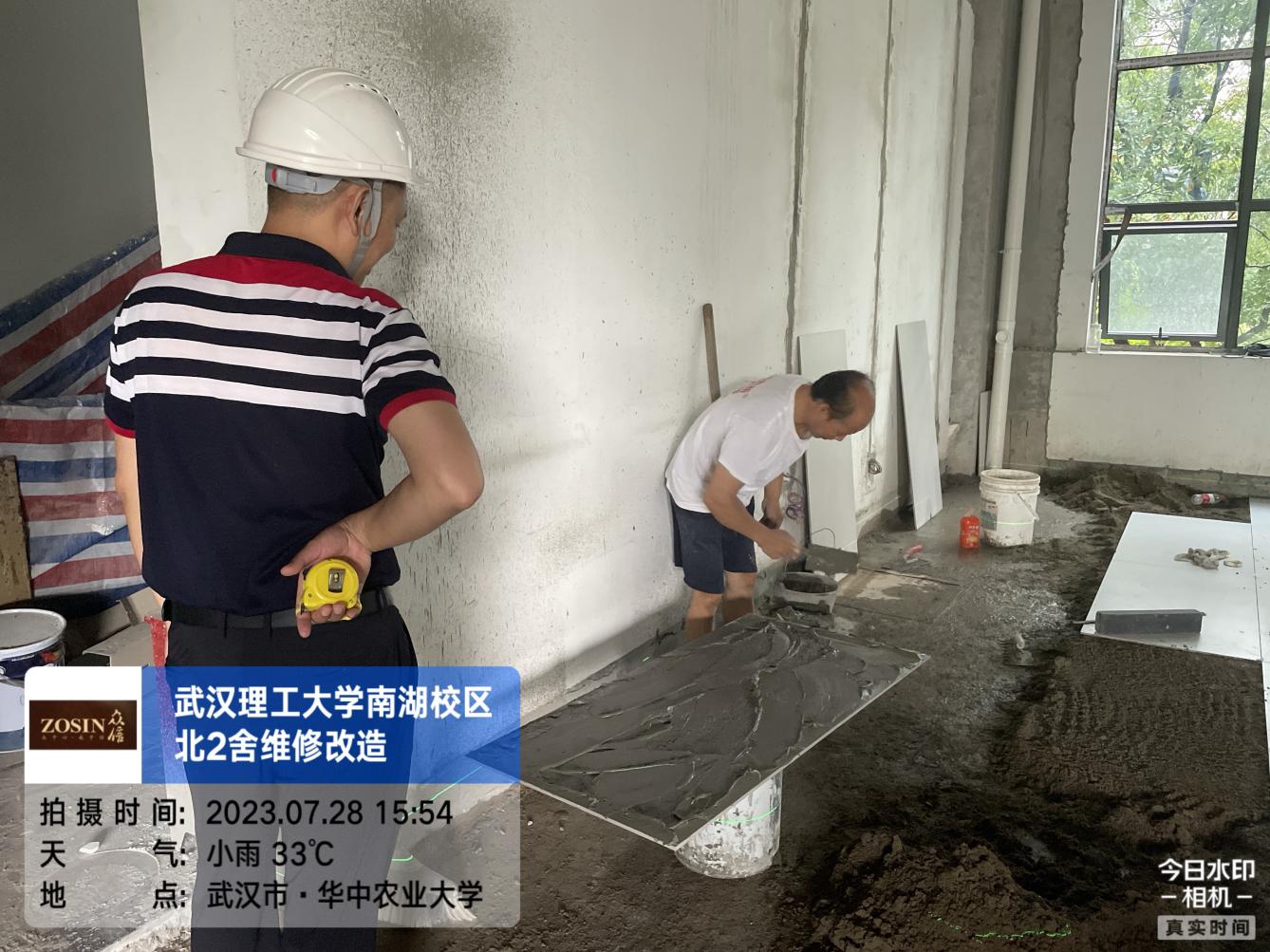 2.卫生间洁具安装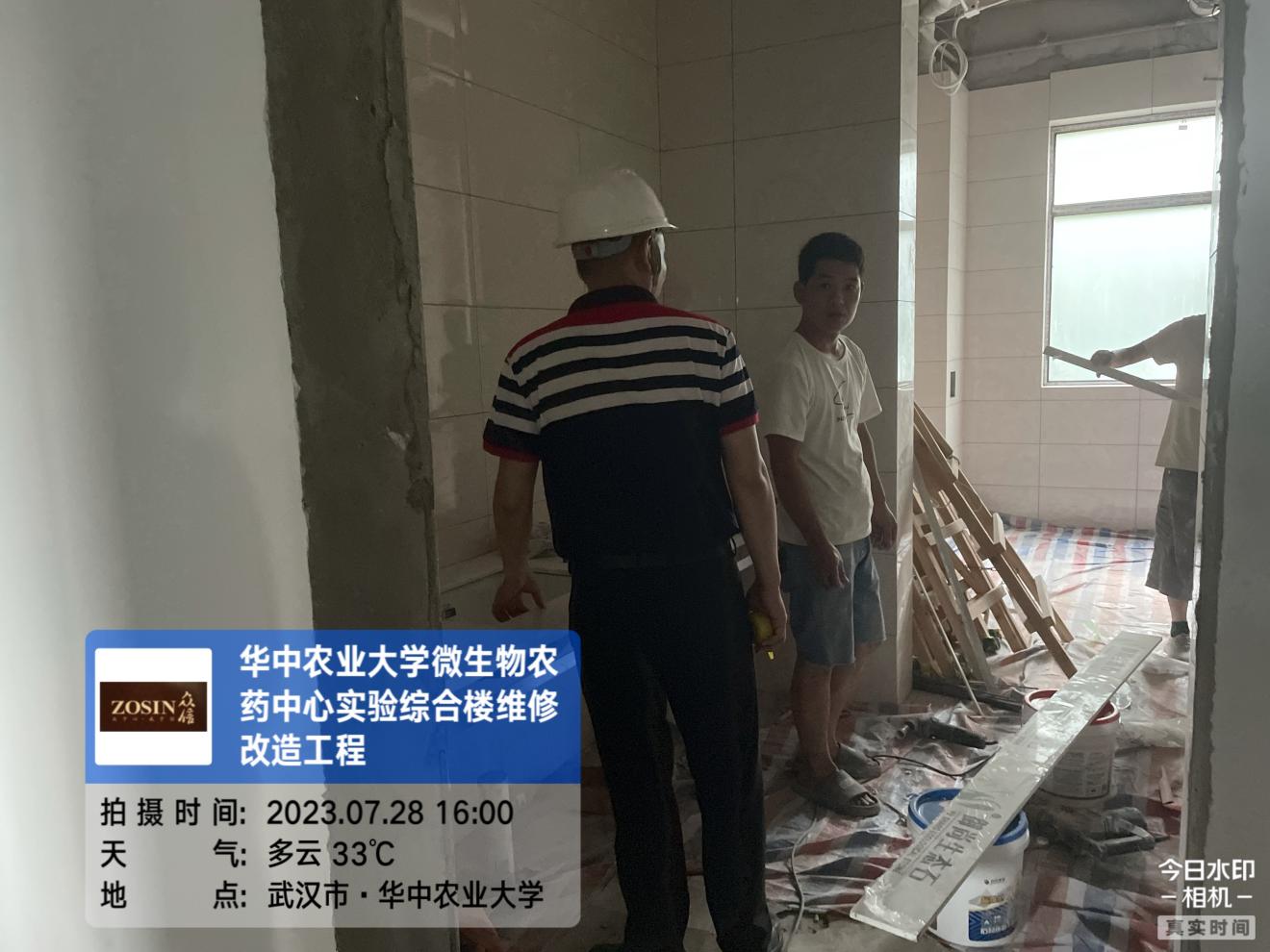 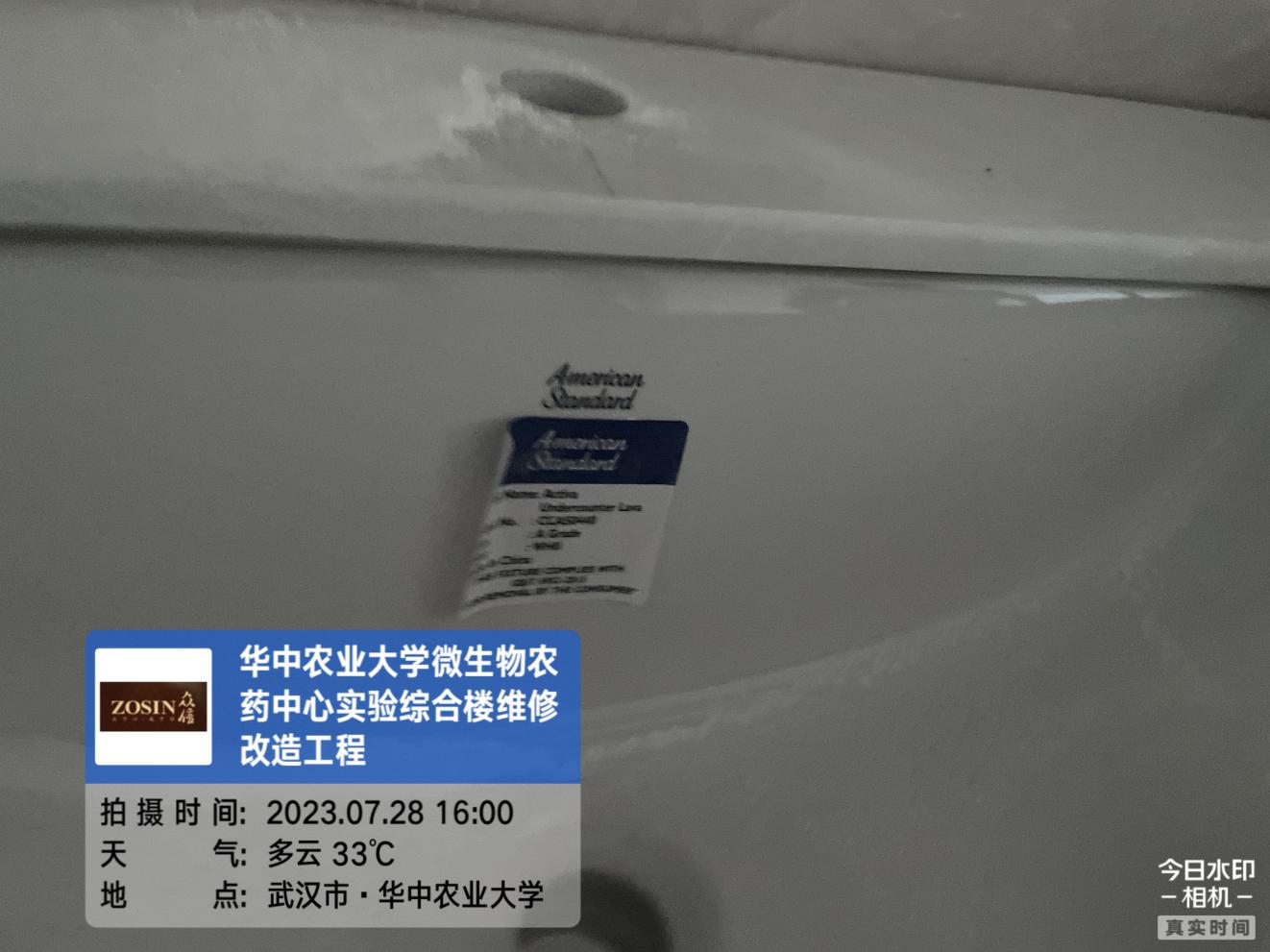 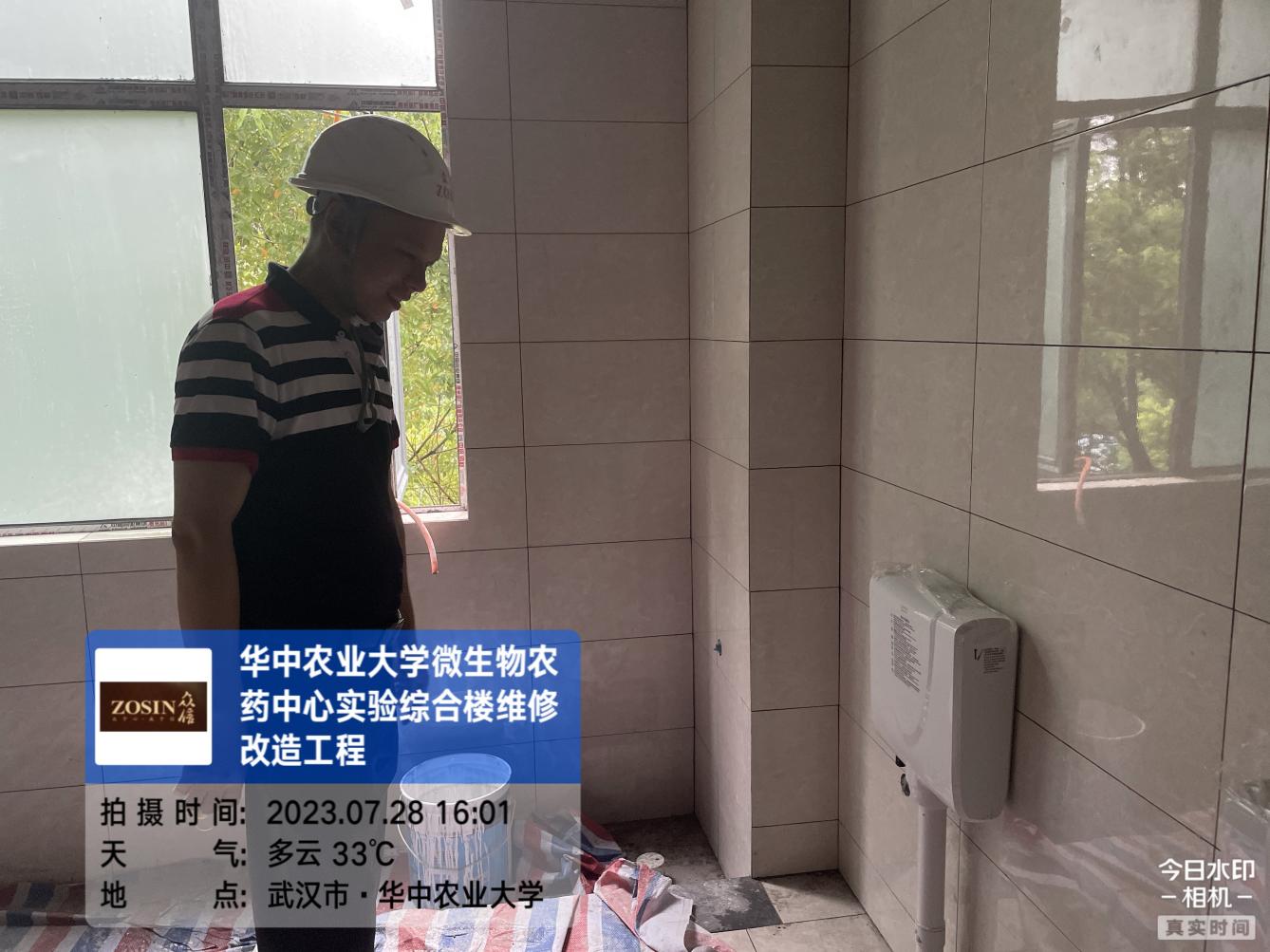 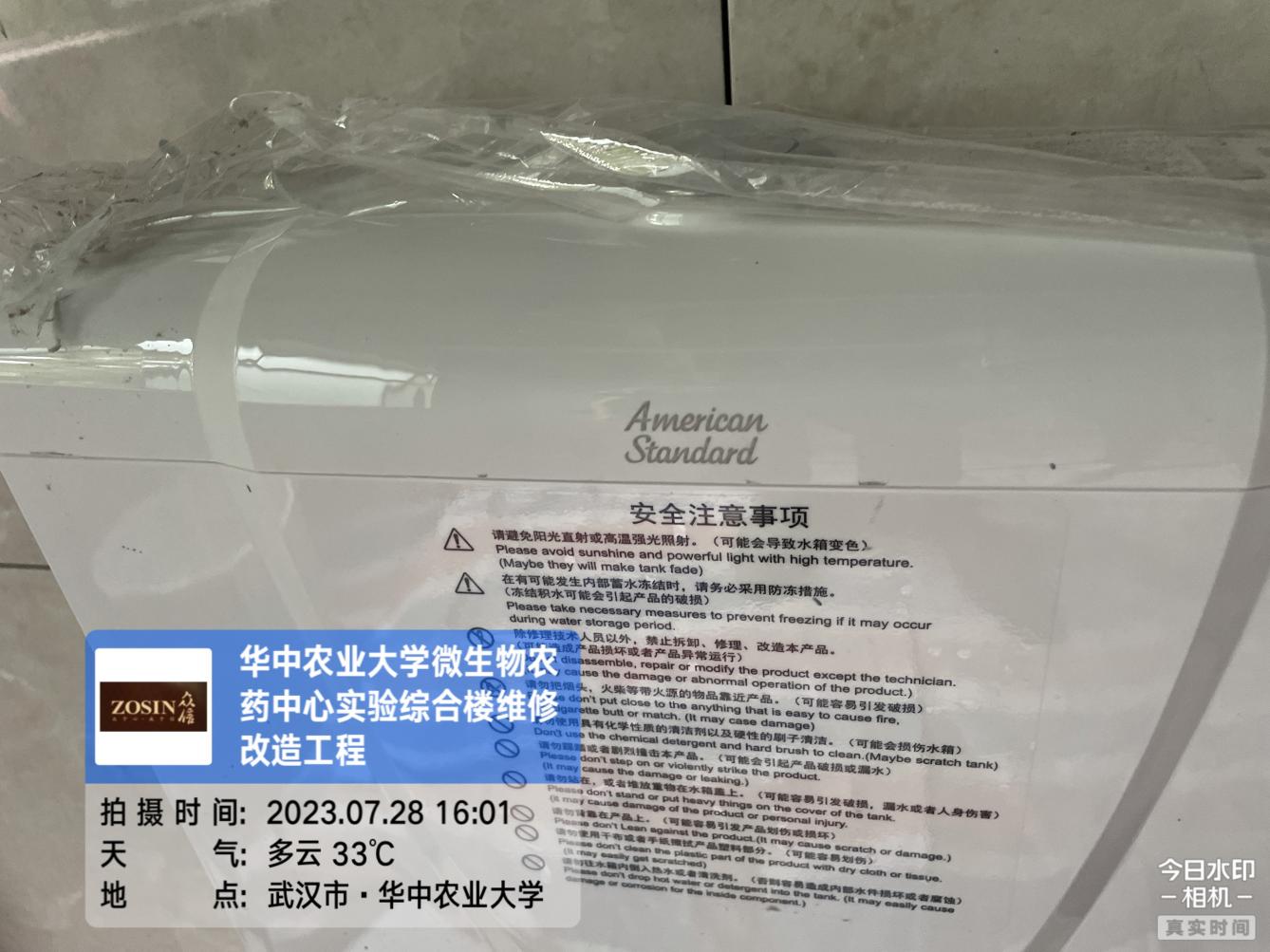 3.屋面卷材防水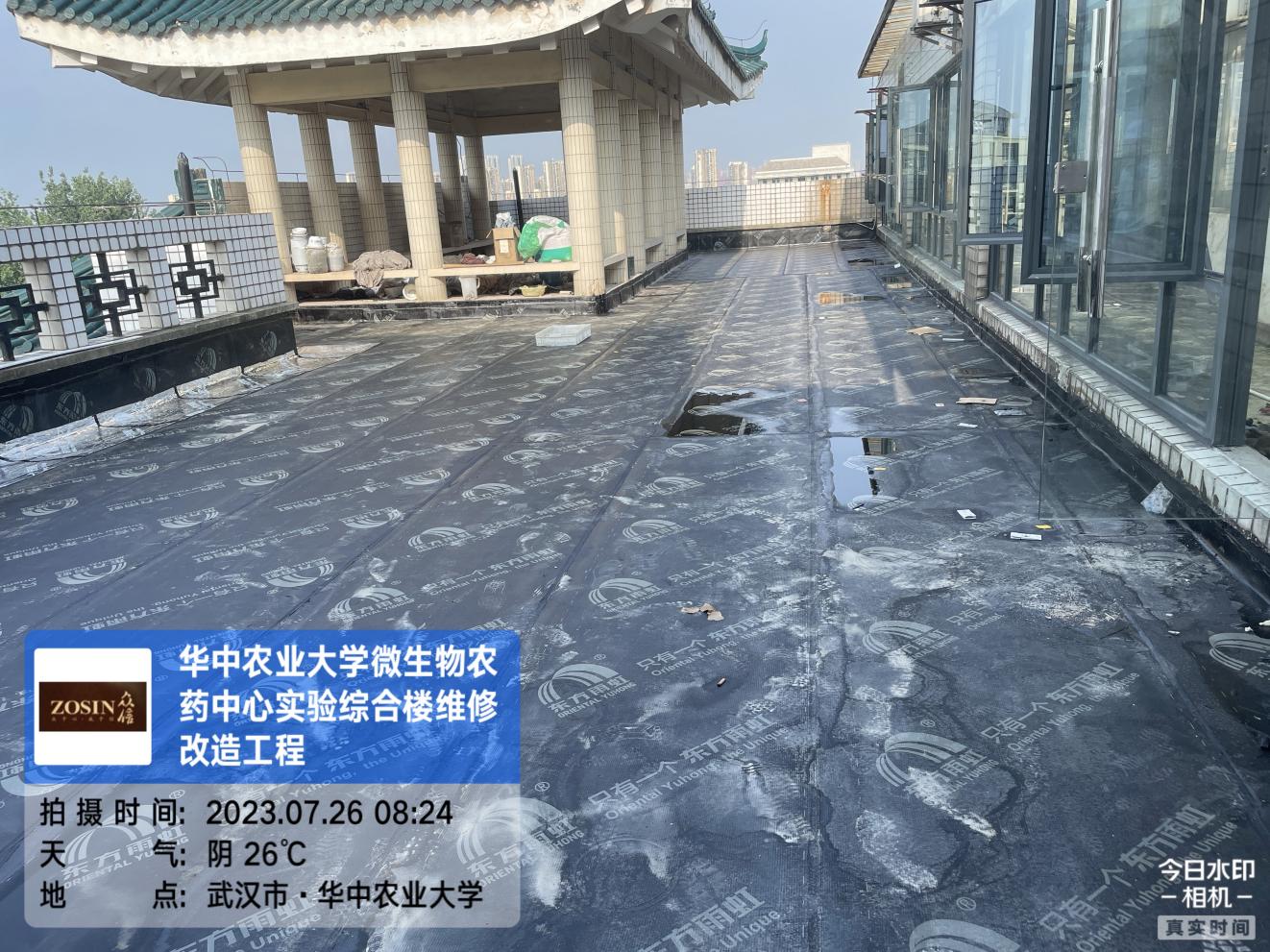 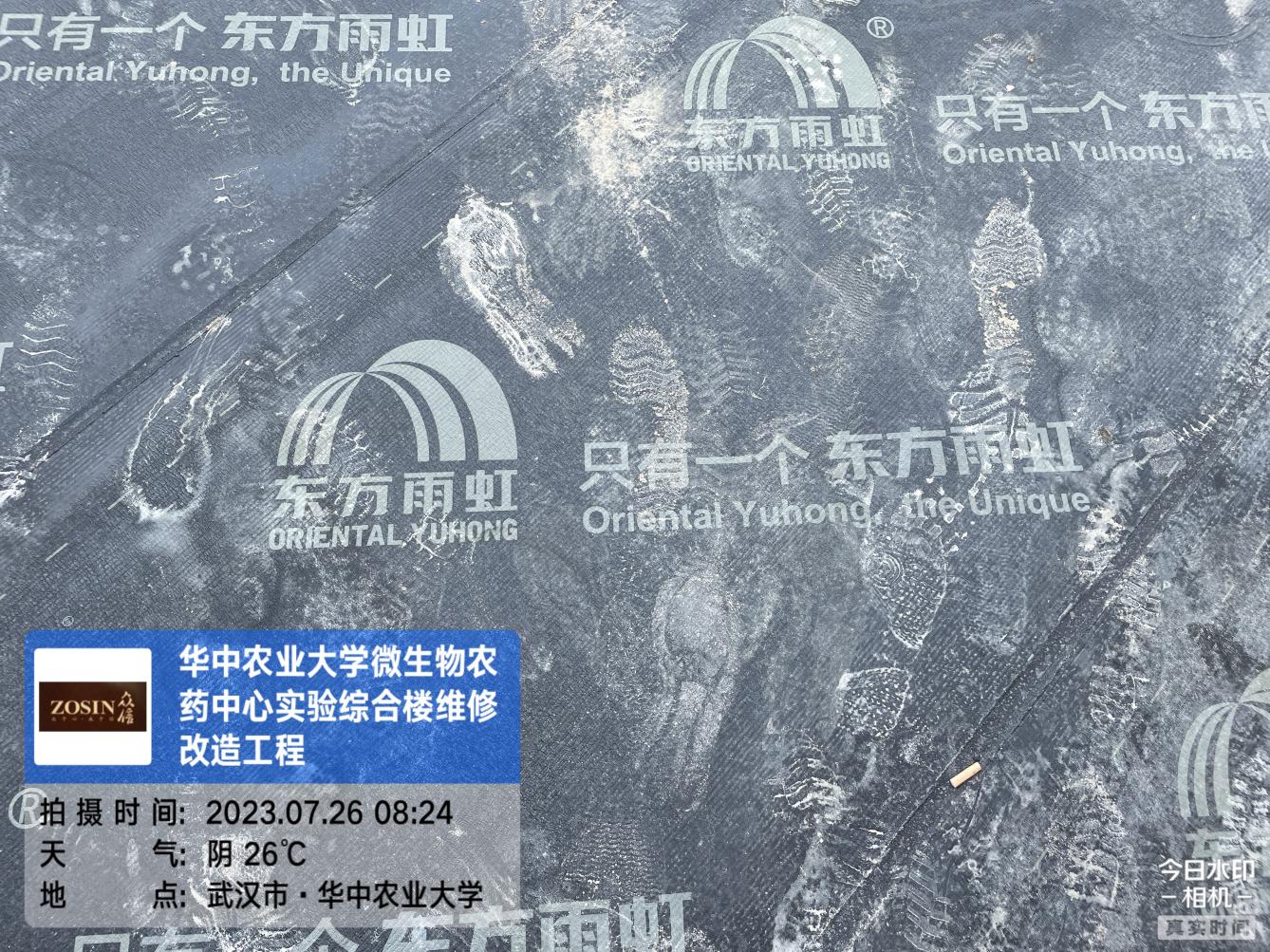 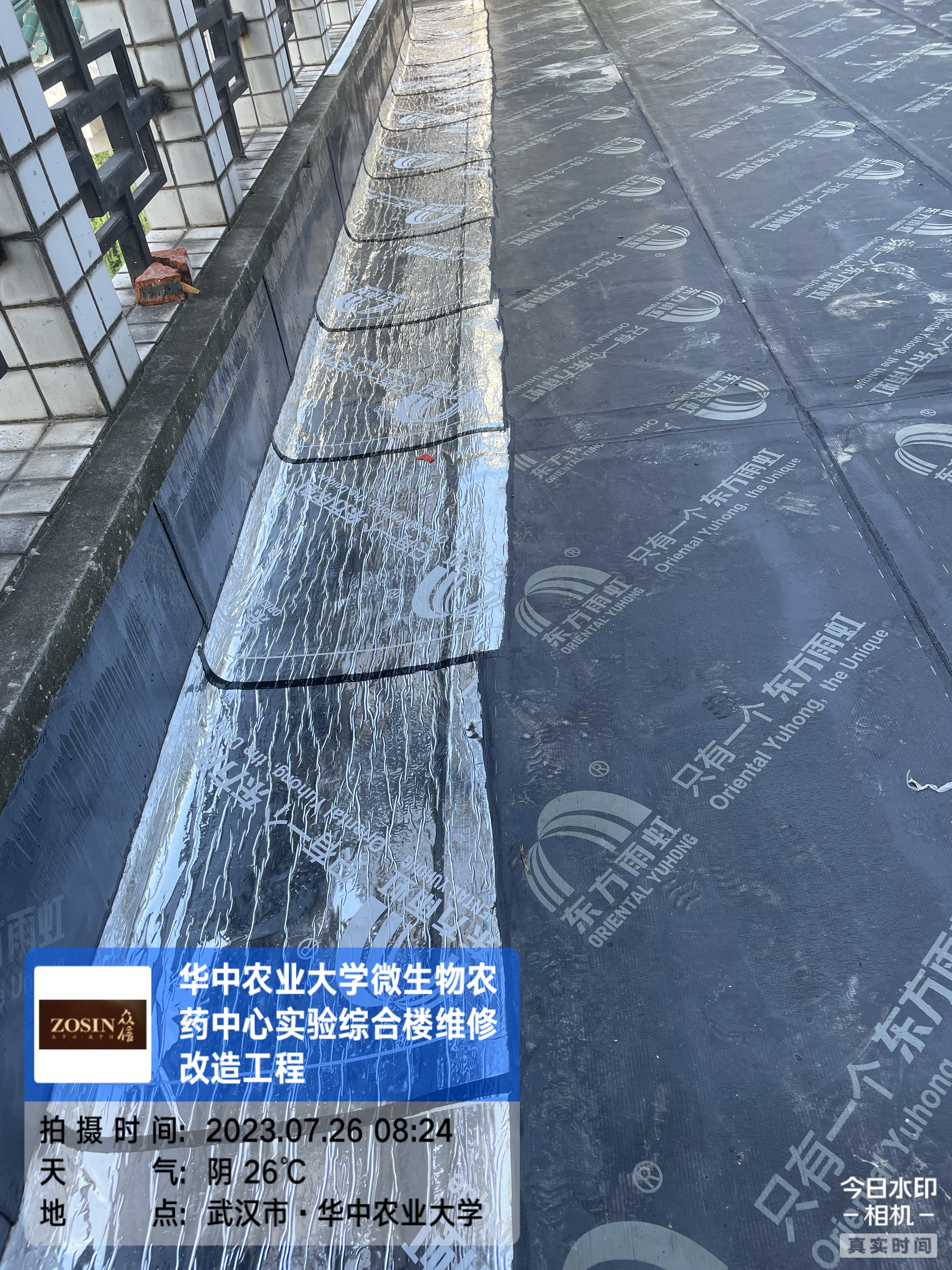 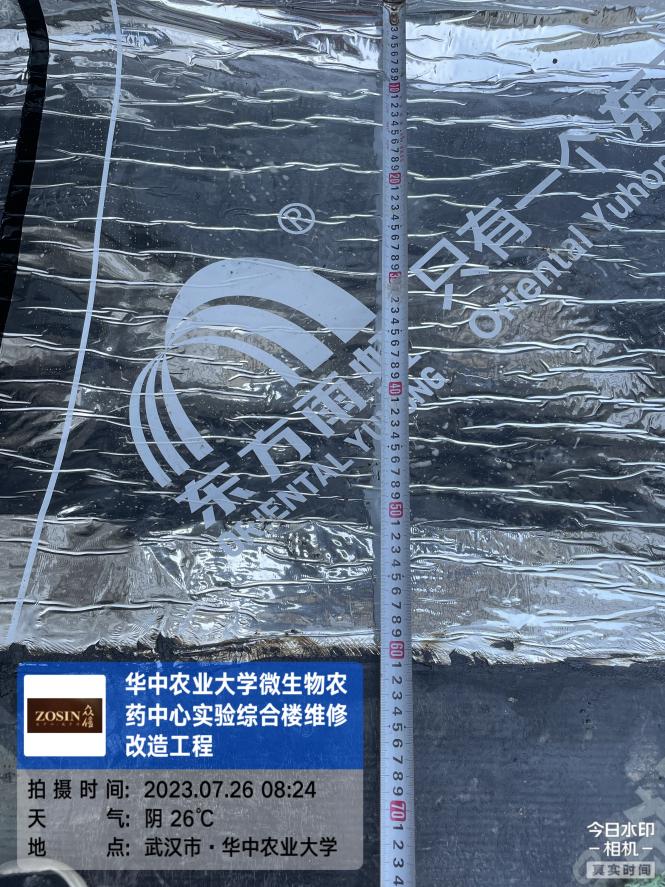 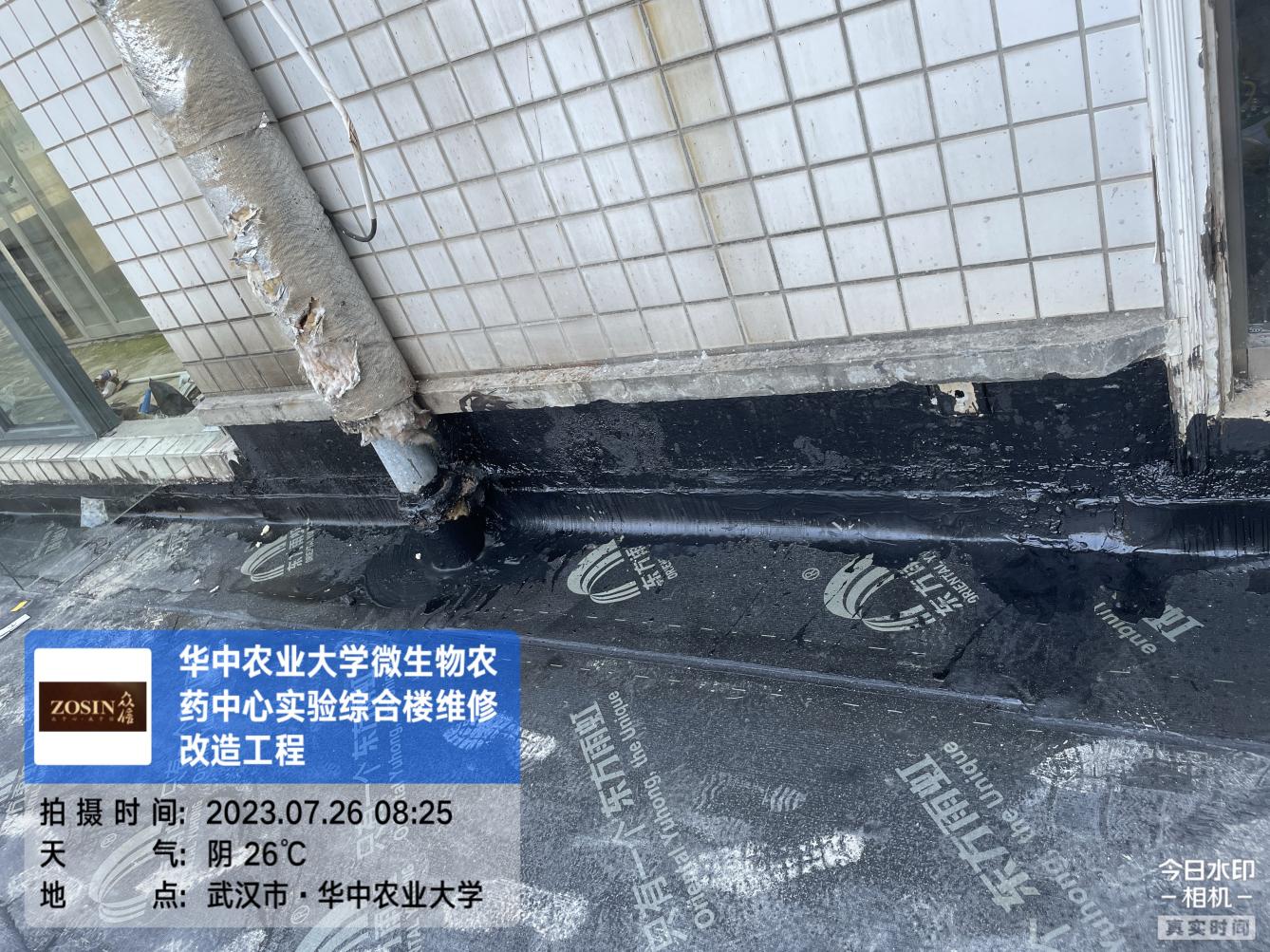 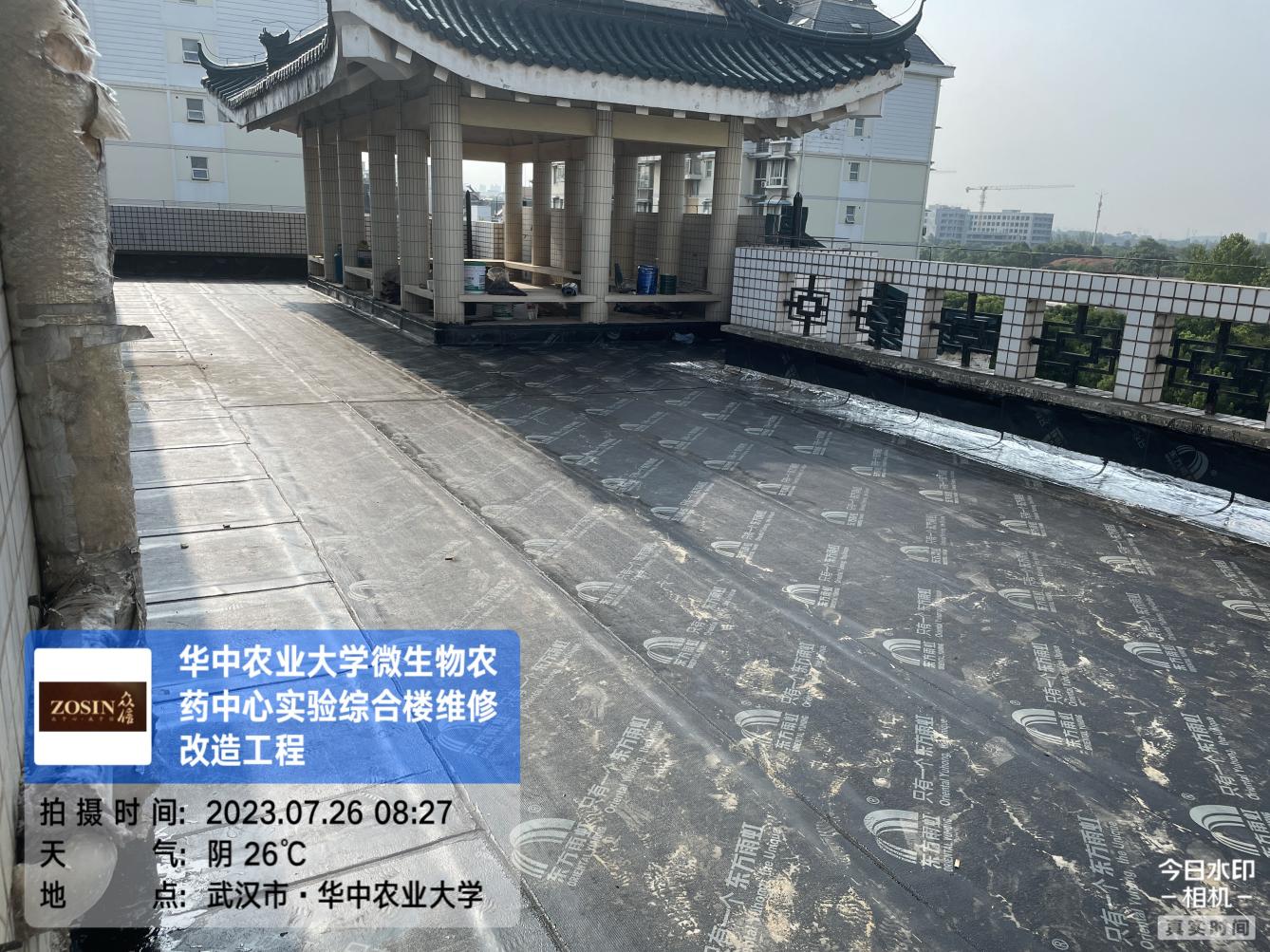 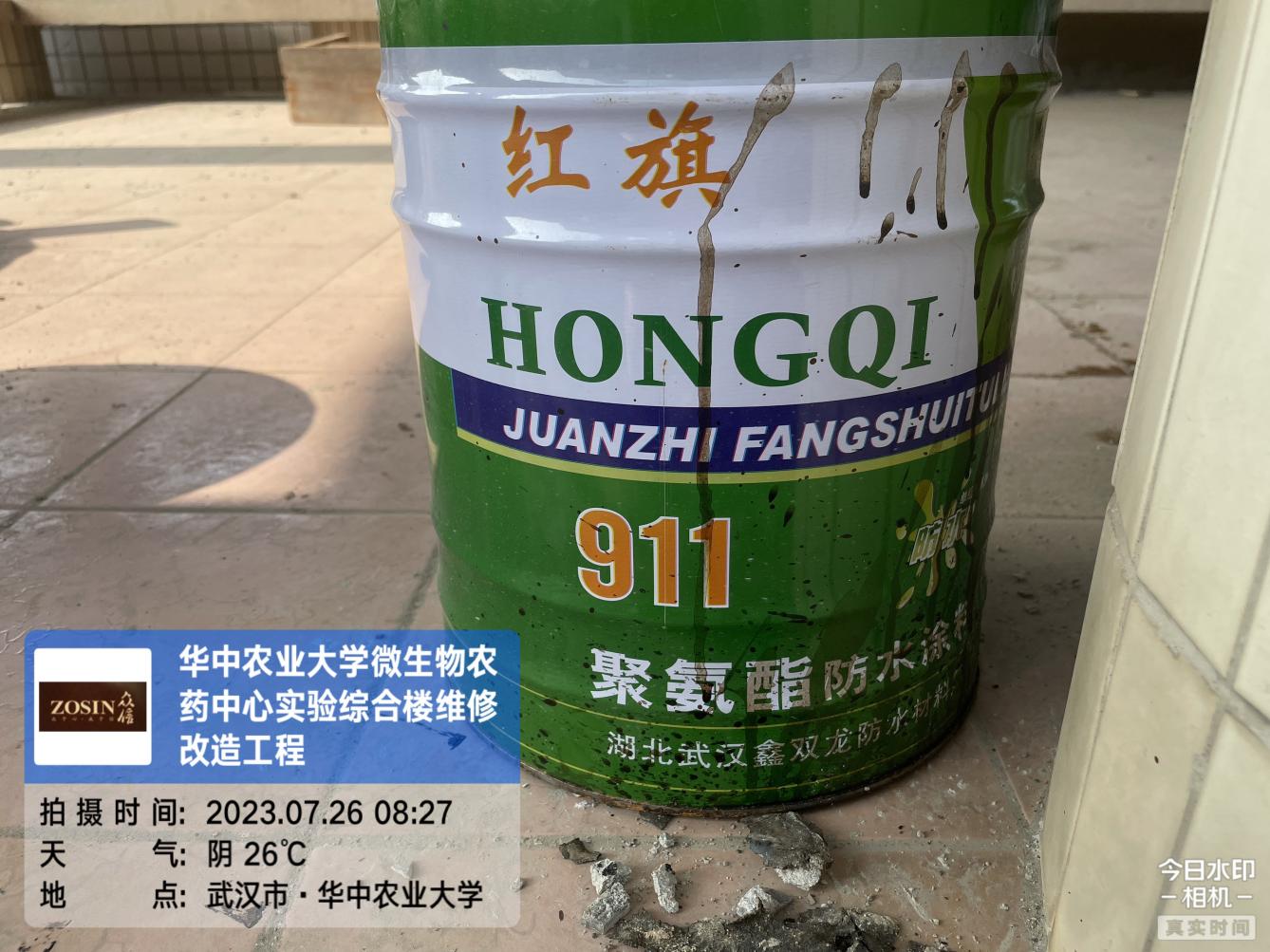 4.吊顶施工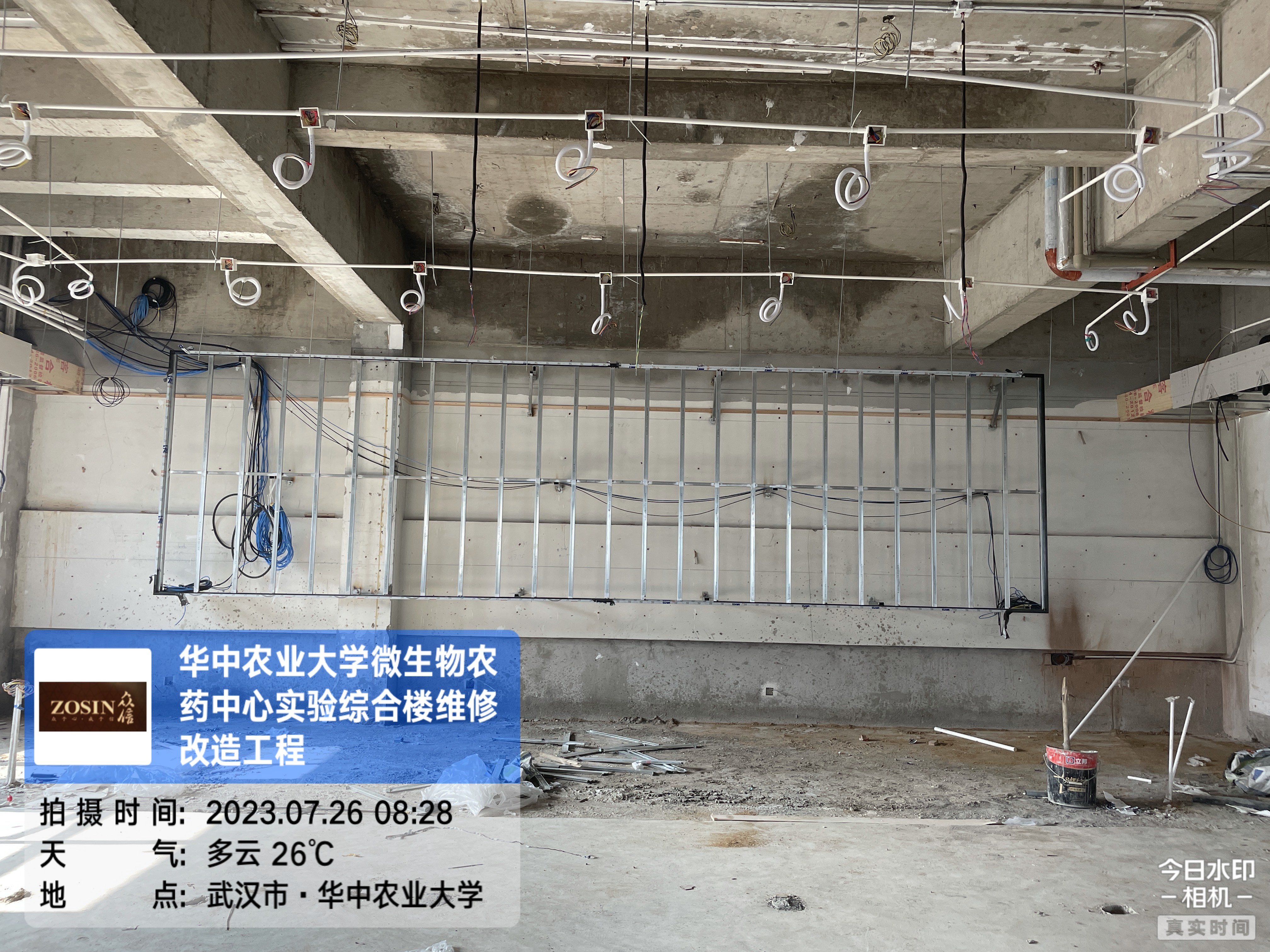 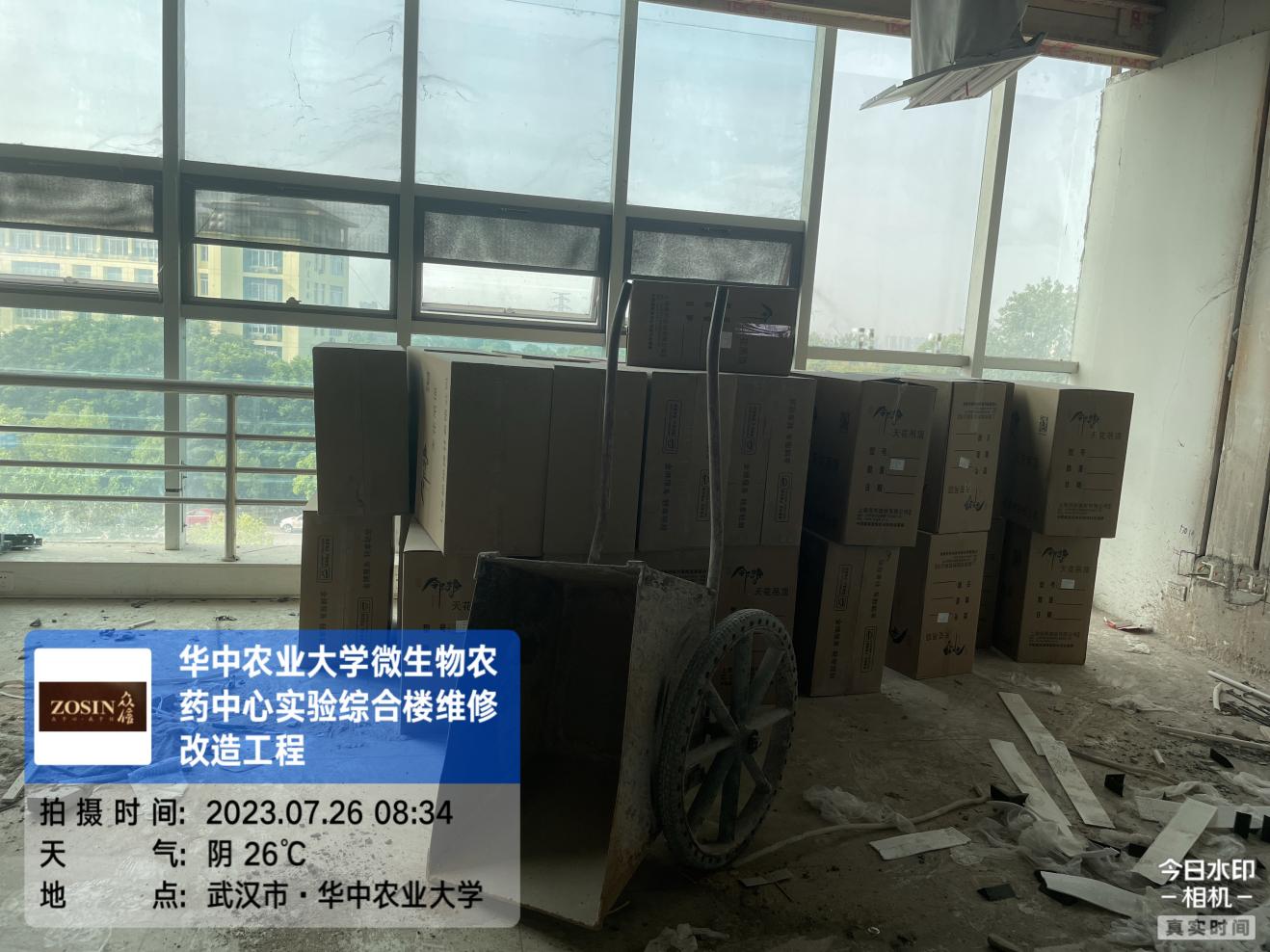 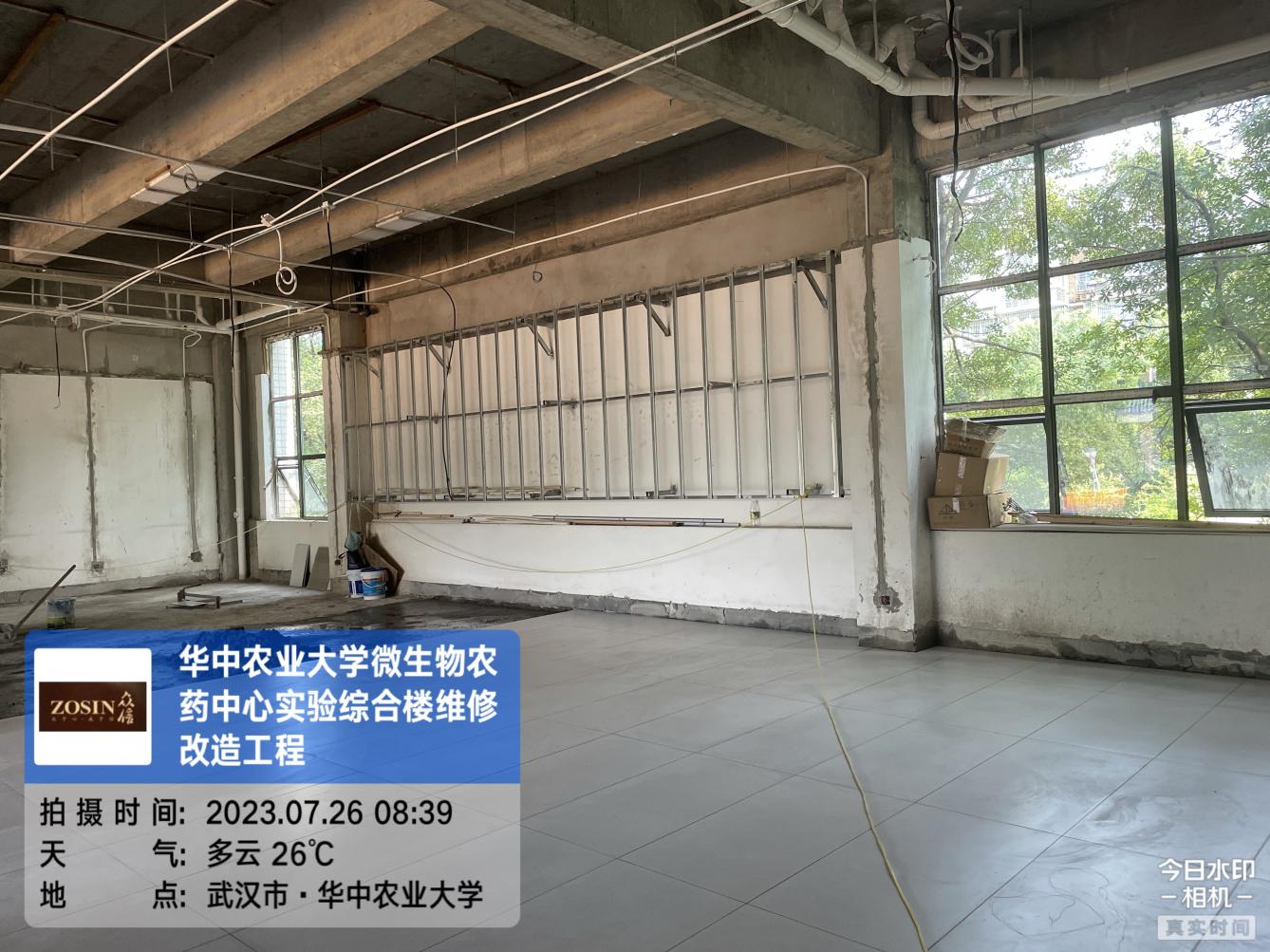 5.1-3层墙面乳胶漆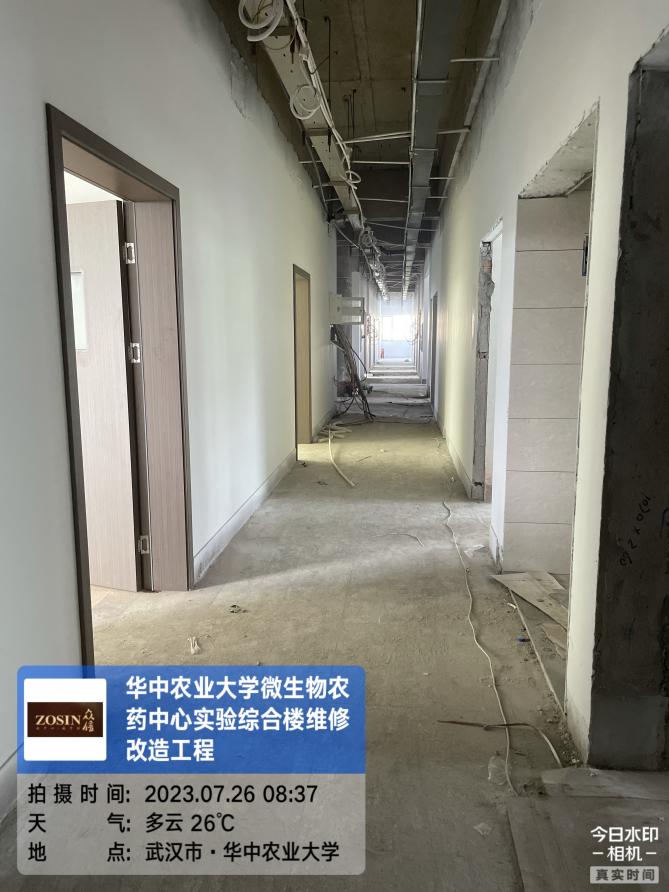 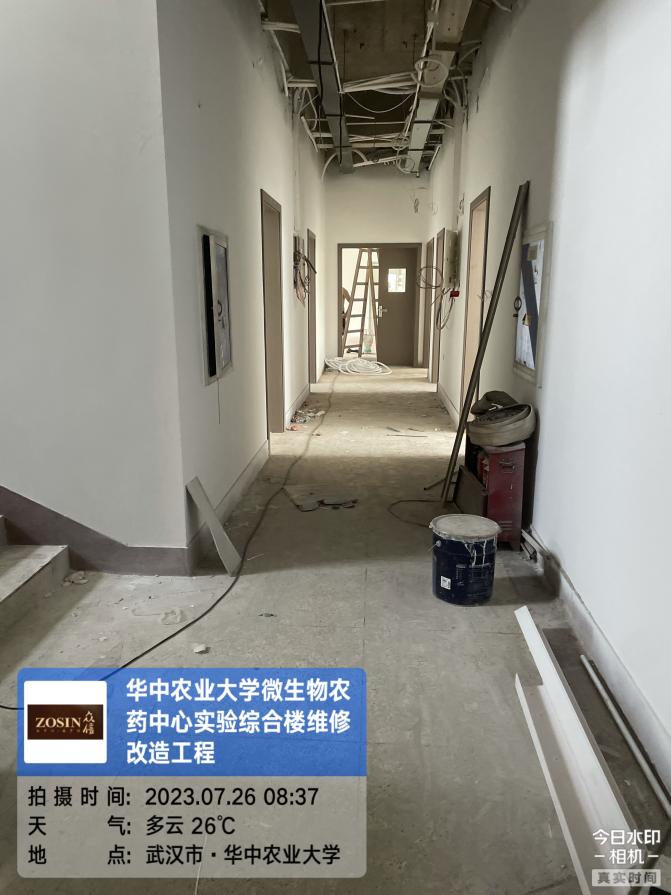 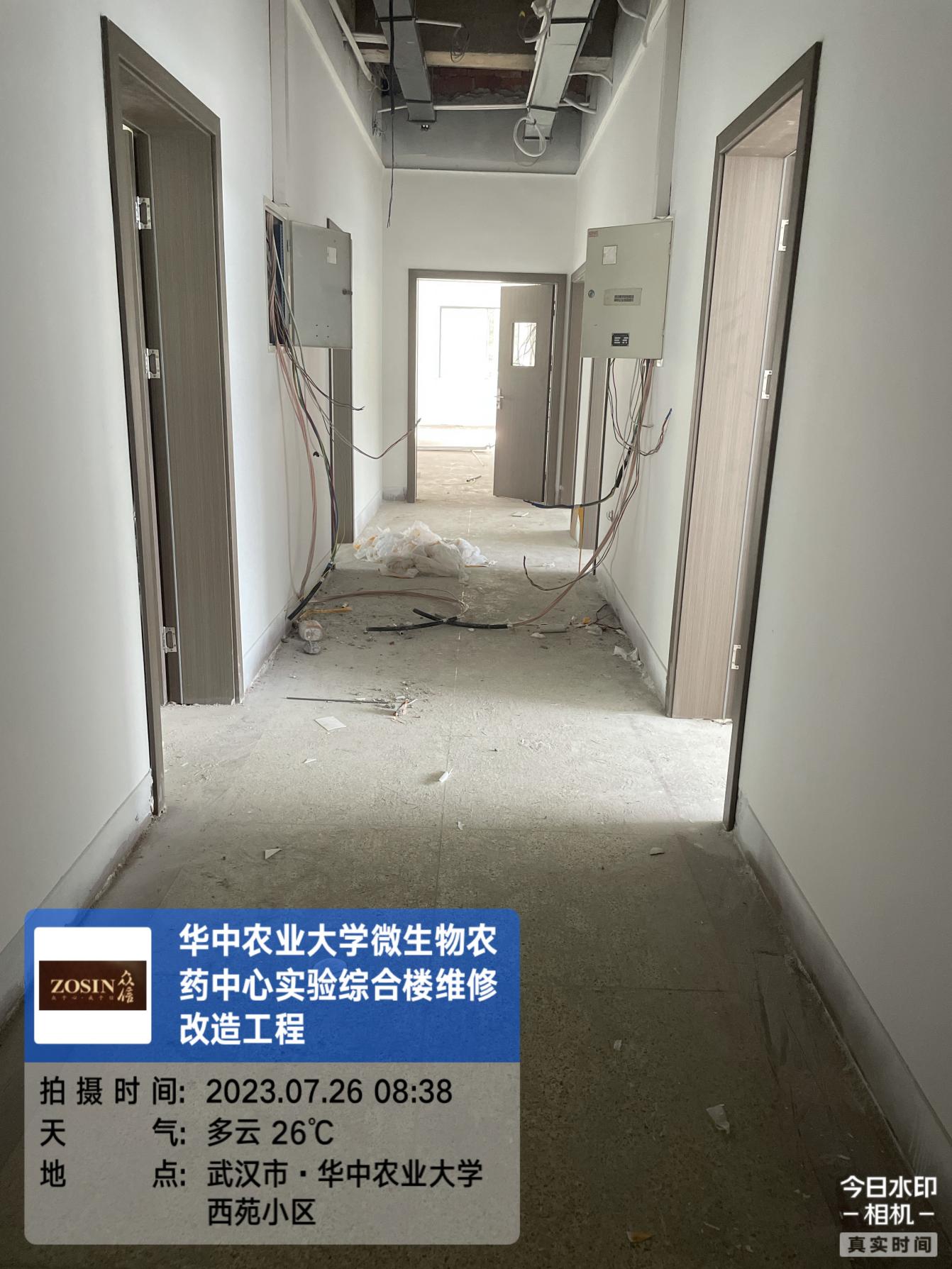 一、工程概况：施工内容：外立面窗、室内装饰装修、强弱电系统、生活给排水系统。施工单位：湖北中斌建设工程有限公司。合同：本合同采用综合单价合同，工程量据实结算，合同金额： ¥ 7061531.19 （人民币 柒佰零陆万壹仟伍佰叁拾壹元壹角玖分 ），其中暂列金¥700000元（人民币 柒拾万）。合同工期：90天。施工进展：1.架空层、首层大厅地砖铺贴；2.卫生间洁具安装；3.屋面防水卷材施工；4.吊顶施工；5.1-3层墙面乳胶漆施工；架空层、首层大厅地砖铺贴2.卫生间洁具安装3.屋面卷材防水4.吊顶施工5.1-3层墙面乳胶漆一、工程概况：施工内容：外立面窗、室内装饰装修、强弱电系统、生活给排水系统。施工单位：湖北中斌建设工程有限公司。合同：本合同采用综合单价合同，工程量据实结算，合同金额： ¥ 7061531.19 （人民币 柒佰零陆万壹仟伍佰叁拾壹元壹角玖分 ），其中暂列金¥700000元（人民币 柒拾万）。合同工期：90天。施工进展：1.架空层、首层大厅地砖铺贴；2.卫生间洁具安装；3.屋面防水卷材施工；4.吊顶施工；5.1-3层墙面乳胶漆施工；架空层、首层大厅地砖铺贴2.卫生间洁具安装3.屋面卷材防水4.吊顶施工5.1-3层墙面乳胶漆